ST. JOSEPH’S COLLEGE (AUTONOMOUS), BANGALORE-27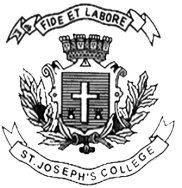 B.Sc. ECONOMICS – IV SEMESTERSEMESTER EXAMINATION: APRIL 2017ECS 416: International EconomicsTime-1 ½ hrs							Max Marks-35This paper contains ONE printed page and THREE parts    	PART A   Answer any FIVE of the following					3 X5 =15Distinguish between comparative advantage and absolute advantage.Define PPF. What will be the shape of the PPF under increasing opportunity cost?What is an offer curve?Explain the Leontief paradox.State the Rybczynski’s theorem.Distinguish between tariff and quota.What is Bretton Woods system?        	PART B   Answer any ONE of the following				      5X 1 = 5Write a note on elasticity of the offer curve.State the assumptions and prove the Heckscher Ohlin theory using physical definition of factor abundance. PART B   Answer any ONE of the following				     15X 1 =5Discuss the impact of tariff and quota on a small country. Which policy is better among these two in improving welfare? Explain.What is the difference between depreciation and devaluation? Why a country devalues its currency? Is it always effective? Justify your answer.ECS-415-B-17